Организаторы выборов Богучарского района поздравили жителей с днем села        14 августа 2015 года в селе Вервековка Богучарского района состоялся сельский праздник – день села, в котором приняли участие организаторы выборов.
        Председатель Территориальной избирательной комиссии Богучарского района С.И.ЗАИКИН от имени избиркома, администрации Богучарского муниципального района и Совета народных депутатов Богучарского района поздравил с праздником жителей села Вервековка. Также он поблагодарил жителей за их самоотверженный труд во благо земли Воронежской, пожелал им здоровья, благополучия, мирного неба и удачи во всех их начинаниях. Для жителей села Вервековка был проведен концерт Дубравским сельским Домом культуры. На празднике чествовали долгожителей, семейные пары, которые прожили по 50 лет, а также молодоженов.
        Для детей были проведены различные конкурсы и подвижные игры. Пользуясь случаем, председатель Территориальной избирательной комиссии Богучарского района также напомнил жителям села Вервековка о предстоящих выборах депутатов Воронежской областной Думы и в органы местного самоуправления поселений, призвал всех прийти в единый день голосования на избирательный участок и отдать голоса за достойных кандидатов.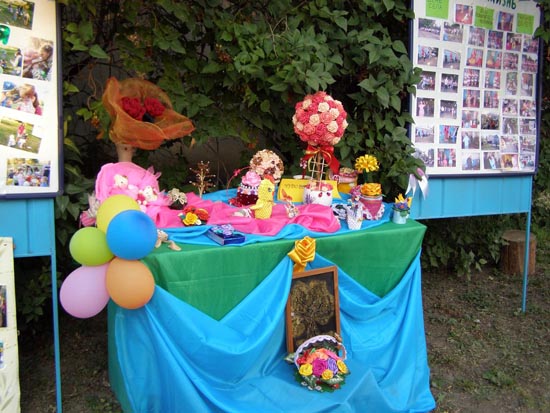 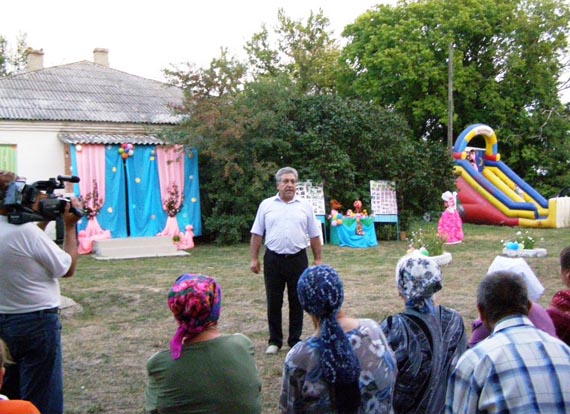 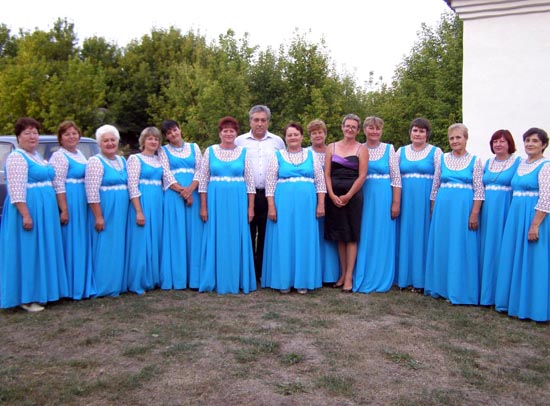 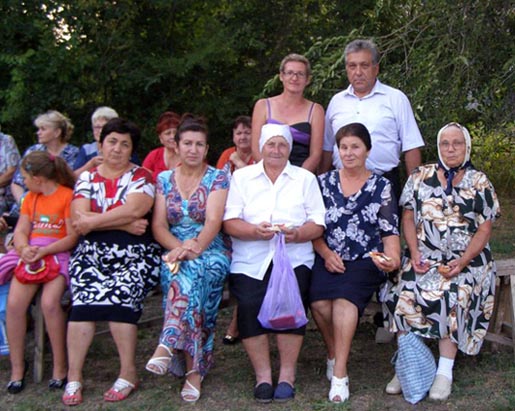 